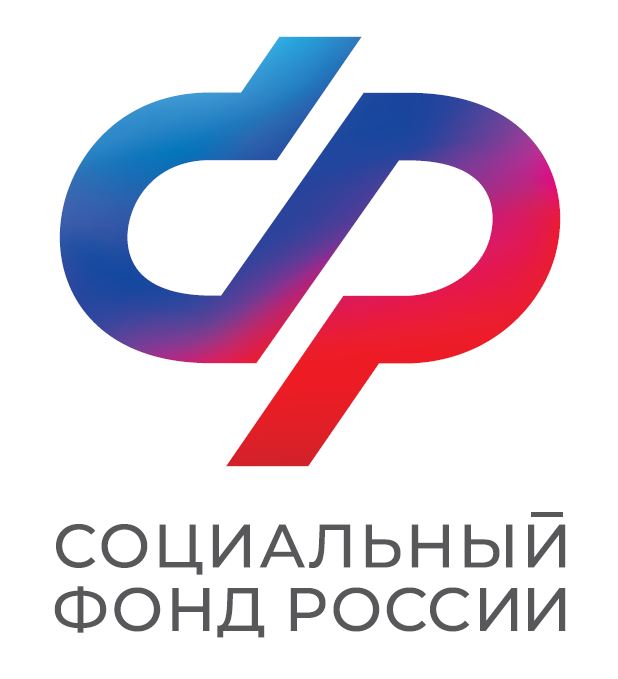 ПРЕСС-РЕЛИЗОТДЕЛЕНИЯ  СОЦИАЛЬНОГО ФОНДА   РФ  ПО  АСТРАХАНСКОЙ  ОБЛАСТИ   414040, г. Астрахань     ул. Ак.Королева, 46т/ф. 44-87-33                                                                                                                                                                     Сайт: www.sfr.gov.ru Правительство скорректировало ряд оснований для назначения единого пособия на детей до 17 лет и беременным женщинамСогласно принятым изменениям, расширен список доходов семьи, которые не учитываются при назначении выплаты. Также уточнены правила учета заработка самозанятых родителей для определения права семьи на пособие. У родителя, для которого единственный источник заработка – это деятельность в статусе самозанятого, право на единое пособие возникнет при годовом доходе от двух минимальных размеров оплаты труда. Правило не применяется в отношении самозанятых, у которых есть объективные причины для отсутствия трудовых доходов, либо если самозанятость является дополнительным источником заработка. Данное изменение вступило в силу с декабря 2023 года. Начиная с июня 2024 года, при назначении пособия не будут учитываться проценты по номинальным счетам, открытым на опекаемых детей. Помимо этого, исключат из расчета выплаты, полученные за звание «Мать-героиня», орден или медаль ордена «Родительская слава». Также не будут браться в расчет доходы от трудовой деятельности подростков до 18 лет, полученные в период обучения в образовательных организациях.Кроме того, внесены изменения по порядку учета алиментов при назначении единого пособия, которые также вступят в силу с июня следующего года.